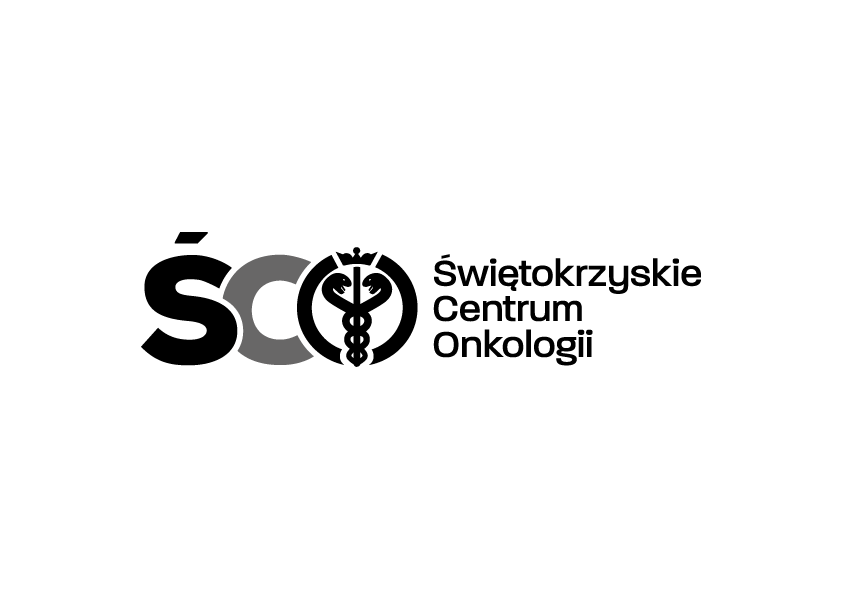 Adres: ul. Artwińskiego 3C, 25-734 Kielce, Dział Zamówień Publicznychtel. 41 36 74 280   strona www: http://www.onkol.kielce.pl/ e-mail: zampubl@onkol.kielce.pl / justyna.magdziarz@onkol.kielce.plInformacja o kwocie na sfinansowanie zamówienia Dot. IZP.2411.32.2024.JM zakup i dostawa leków onkologicznych dla Apteki Szpitalnej Świętokrzyskiego Centrum Onkologii w Kielcach. 	Działając na podstawie art. 222 ust. 4 ustawy z dnia 11 września 2019 r. – Prawo zamówień publicznych, Zamawiający przekazuje informację dotyczącą kwoty, jaką zamierza przeznaczyć 
na sfinansowanie zamówienia tj.: Szacunkowa wartość bruttoPakiet nr 1145 152,00 złPakiet nr 2167 704,99 złPakiet nr 3351 198,72 złPakiet nr 413 253 997,60 złPakiet nr 5629 044,06 złPakiet nr 6464 373,00 złPakiet nr 72 500 398,18 złPakiet nr 81 681 236,00 złPakiet nr 9285 121,94 złPakiet nr 107 140 208,32 zł26 618 434,81 zł